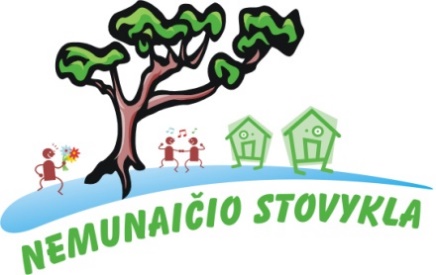 Informacija tėvams ir stovyklautojamsAtvykimas į stovykląGimnazija organizuoja  mokinių atvežimą ir parvežimą nuomotu autobusu. Išvykimas į stovyklą bus nuo "Batų kalnas", Baltų pr.49F, Šilainiai. (Išvykimo laiką paskelbsime prieš stovyklą).Jeigu atvykstate savo transportu: Atvažiavus į stovyklą prašome ateiti į  Nemunaičio mokyklos salę, kurioje vyks registracija. Stovyklautojas turi pateikti:  sveikatos pažymėjimą  (forma Nr.027-1/a),išduotą ne ankščiau kaip prieš metus ar jo kopiją;Pasirašytą sutartį su tėvais (globėjais). Sutartį galima pasirašyti ir atvykus į stovyklą.Registracija vyks atvykimo dieną nuo 10.00 – 12.00 val.Veiklos organizavimasStovyklautojai skirstomi į būrelius. Kiekvienas būrelis turi savo vadovą, kuris su jam paskirtais vaikais dirba pagal dienotvarkę. Stovykloje daug dėmesio skiriama vaikų saugumui ir bendrai tvarkai. Pažeidus taisykles stovyklos vadovybė susisieks su stovyklautojo tėvais. Pakartotinai nesilaikąs stovyklos tvarkos jaunuolis bus prašomas palikti stovyklą (pinigai už kelialapį negrąžinami). Jeigu tėvai išsiveža vaiką nepasibaigus stovyklavimo laikui, raštiškai apie tai praneša stovyklos vadovybei. Tėvelius prašome lankyti vaikus laisvalaikio metu, kad stovyklautojai galėtų dalyvauti vykstančioje programoje.Kambarių pasiskirstymasStovyklautojams yra paskiriami kambariai pagal būrelius. Jeigu stovyklautojas pageidauja būti tame pačiame būrelyje su kitu tokio pat amžiaus stovyklautoju, abu tai turi pranešti registruojanti į stovyklą. MaistasStovyklautojai maitinami 4 kartus per dieną. Jeigu vaikas yra alergiškas kuriems nors maisto produktams, prašom tai pažymėti pildant sutartį. Stovykloje negalima laikyti, gendančių maisto produktų, nes kambariuose nėra šaldytuvų, todėl pinigų palikite tik smulkioms išlaidoms.DienotvarkėDiena prasideda mankšta, vėliavos pakėlimu, pusryčiais ir tvarkymusi. Toliau vyksta įvairūs renginiai, užsiėmimai: rankdarbiai, gamtos pažinimas, laikraščio rengimas, dainavimas, meninė ir sportinė veikla, po pietų – poilsis, pasiruošimas vakaro programai. Po vakarienės - įvairios meninės programos, žaidimai, žygiai pagal tos dienos temą.Stovyklautojai turi atsivežtiSportinę aprangą, miegojimo drabužius, patogius batus, sportinius batus, šlepetes, 2 rankšluosčius, higienos reikmenis, lietpaltį, žibintuvėlį,  signalinę liemenę (arba šviesą atspindinčius rūbus) užrašų knygelę.Jeigu grojate–atsivežkite muzikos instrumentą, jeigu mėgstate vaidinti–drabužių, tinkamų vaidinimams. Tėvų prašome nepalikti brangių ir vertingų daiktų, nes nebus galimybės juos saugoti.Patariama  turėtiJei savo vaiką patikėsite atsiimti giminėms arba kitiems asmenims, jie privalo pateikti raštišką įgaliojimą, nurodant įgalioto asmens vardą, pavardę, asmens kodą. Dėkojame Jums už bendradarbiavimą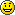 KAUNO MIESTO SAVIVALDYBĖS PROJEKTŲ ATRANKOS IR FINANSAVIMO PROGRAMOS „INICIATYVOS KAUNUI“ VAIKŲ VASAROS IR (ARBA) DIENOS STOVYKLOS (-Ų) VEIKLOS PROGRAMAStovyklos pavadinimas: Jaunimo  stovykla "atRASK"			Stovyklos tipas:Informacija apie pamainas1 diena. „Stovyklos atidarymas“2 diena. „Sporto olimpiada“3 diena. „Iššūkių diena“4 diena. „Kūrybinė diena“5 diena. „Stovyklos uždarymas“2.1.X  Vasaros stovykla (su nakvyne)2.2. Dienos stovykla (be nakvynės)2.3. Derinami abu tipai2.4. Kita (įrašykite)3.1.Pamainos trukmė (dienomis)5 dienos3.2.Pamainų skaičius13.3.Vaikų skaičius kiekvienoje stovykloje    (pamainoje)72*Atkreipiame dėmesį, projekto lėšomis finansuojamose pareiškėjo organizuojamose vasaros ir (arba) dienos stovyklose vieno vaiko dalyvavimo trukmė ne ilgesnė kaip 18 kalendorinių dienų3.3.Vaikų skaičius kiekvienoje stovykloje    (pamainoje)Iš jų – 12 vaikų, atitinkančių Kvietimo teikti paraiškas   6.2 papunktyje numatytus reikalavimus tikslinei grupeiLaikas Veiklos aprašymas11.00Atvykimas į stovyklą. Įsikūrimas. Susipažinimas.13.00Pietūs14.00Stovyklos programos aptarimas. Taisyklių ir dienotvarkės sudarymas, iššūkių išsikėlimas.15.00Komandų sudarymas ir prisistatymo ruošimasis. Dalyviai suskirstomi po 7-8 ir sudaromos 8-9 komandos. Komandos turi paruošti prisistatymą. 18.00Vakarienė19.00Stovyklos atidarymas. Komandų prisistatymas.20.00Bendravimas prie laužo. Dienos refleksija.21.00Naktipiečiai, ruošimasis miegoti.22.00MiegasLaikas Veiklos aprašymas8.00Kėlimasis8.15Rytinė mankšta9.00Pusryčiai9.30Rytinė liniuotė. Dienos tikslų ir veiklos pristatymas. Pasiskirstymas į sportines rungtis.10.00Komandos žaidžia sportinius žaidimus: krepšinį 3X3, tinklinį, stalo tenisą, fudbolą.13.00Pietūs14.00Tęsiami žaidimai. Išaiškinamos laimėtųjų komandos. Atkritusios komandos žaidžia stalo žaidimus. 18.00Vakarienė19.00Bendras visos stovyklos komandinis žaidimas „Zombis“20.00Bendravimas prie laužo. Sportinės olimpiados laimėtojų apdovanojimas. Dienos refleksija.21.00Naktipiečiai, ruošimasis miegoti.22.00MiegasLaikas Veiklos aprašymas8.00Kėlimasis8.15Rytinė mankšta9.00Pusryčiai10.00Išeiname į žygį. Susipažinimas su apylinkėmis. (15 km.). 19.00Vakarienė20.00Bendravimas prie laužo. Lobio ieškojimas. 21.00Naktipiečiai. Dienos refleksija.22.00MiegasLaikas Veiklos aprašymas8.00Kėlimasis8.15Rytinė mankšta9.00Pusryčiai9.30Rytinė liniuotė. Dienos tikslų ir veiklos pristatymas. 10.00Orientacinės varžybos.13.00Pietūs14.00Komandos ruošiasi protmūšiui. (Kiekviena komanda sugalvoja po 5 klausimus: apie stovyklą; apie komandos (stovyklos) draugus; apie vadovus; apie gimnaziją. Iš paruošia muzikinį klausimą ir kas po dangčiu. 17.00Protmūsis18.00Vakarienė19.00Karaokė. Diskoteka21.00Naktipiečiai, ruošimasis miegoti.22.00MiegasLaikas Veiklos aprašymas8.00Kėlimasis8.15Rytinė mankšta9.00Pusryčiai9.30Rytinė liniuotė. Dienos tikslų ir veiklos pristatymas10.00Darbas komandose. Ruošimasis uždarymo programai13.00Pietūs14.00Gamtinės medžiagos rinkimas, gamtos meno ekspozicijai sukurti.15.00Sportiniai, stalo žaidimai.16.00Mokytojų sutikimas. Bendra veikla - gamtos meno ekspozicijos kūrimas. 17 00Vakarienė18.00Vakaronė su gimnazijos mokytojų kolektyvu prie laužo. Komandų uždarymo renginių pristatymas. Vaišės.20.00Išvykimas namo.